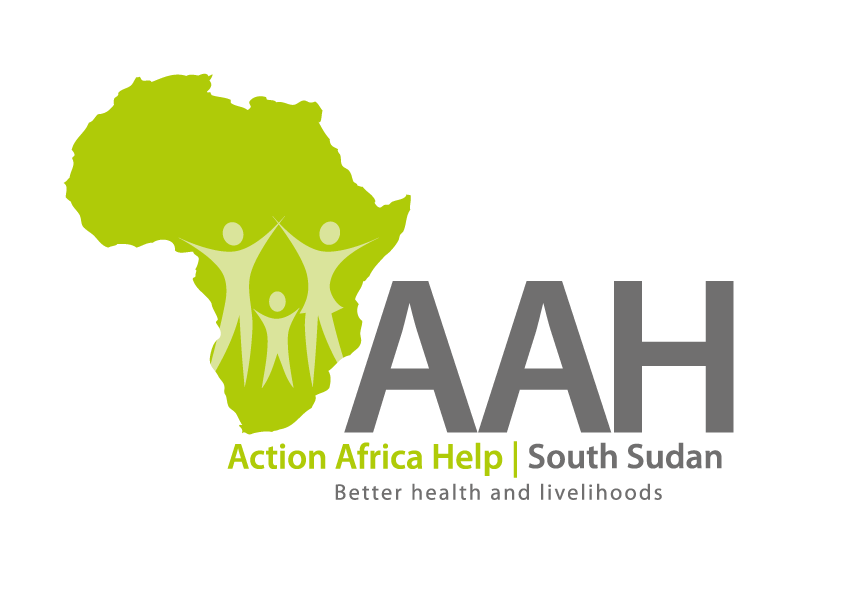 BackgroundAction Africa Help International (AAH-I) is a nongovernmental Organization and nonprofit making operating in South Sudan with a mission to support disadvantaged Communities to sustainably improve their standard of living through Community empowerment approach in partnership with stake holders. AAH-I implements Primary Health Care, Agriculture, Humanitarian aid projects and Capacity Building.The organization is inviting bids from competent and reputable construction companies for the following construction services. More details on the said tenders can be picked from AAHI/UNHCR Juba Logistics base and JAMJANG AAH/UNHCR log base during working hours (Monday to Friday, 9:00am to 11.30am and 2:00pm to 4.00pm)Deadline for submission of the bids will be on 11th December, 2023 at 12:00pm.INVITATION TO TENDER – CONSTRUCTION SERVICESDescriptionRemarks1.Provision of labour and materials for renovation of oriny PHCU in FashodaBOQ to be picked from AAHI Juba Office/Fashoda Office/Manyo Office or to be requested through the following email: procurement.southsudan@actionafricahelp.org2Provision of labour and materials for renovation of collapsed CHD office in FashodaBOQ to be picked from AAHI Juba Office/Fashoda Office/Manyo Office or to be requested through the following email: procurement.southsudan@actionafricahelp.org3Provision of labour and materials for renovation of CHD office in ManyoBOQ to be picked from AAHI Juba Office/Fashoda Office/Manyo Office or to be requested through the following email: procurement.southsudan@actionafricahelp.org4.Provision of labour and materials for renovation of 7 VIP latrines (Boal PHCU, Orinyi PHCC, Otego PHCC)BOQ to be picked from AAHI Juba Office/Fashoda Office/Manyo Office or to be requested through the following email: procurement.southsudan@actionafricahelp.org5.Provision of labour and materials for renovation of 6 VIP latrines (Aweth PHCC, Kaka PHCC, Ogon PHCU, Thorgwang PHCC, Omar PHCU and Pen PHCU)BOQ to be picked from AAHI Juba Office/Fashoda Office/Manyo Office or to be requested through the following email: procurement.southsudan@actionafricahelp.org6. Provision of labour and materials for renovation of Aweth PHCCBOQ to be picked from AAHI Juba Office/Fashoda Office/Manyo Office or to be requested through the following email: procurement.southsudan@actionafricahelp.org